            Муниципальное  образование  «Полевское  сельское  поселение»Октябрьского  муниципального  районаЕврейской  автономной  области                                            СОБРАНИЕ  ДЕПУТАТОВРЕШЕНИЕ    12.03.2020                                                                                                          № 79с.  ПолевоеОб утверждении прогнозного плана (программы) приватизации муниципального имущества муниципального образования «Полевское сельское поселение» на 2020 годВ соответствии с  Федеральным законом от 21.12.2001 N 178-ФЗ "О приватизации государственного и муниципального имущества",  Уставом муниципального образования "Полевское сельское поселение" Собрание депутатов РЕШИЛО:    1. Утвердить прилагаемый план (программу) приватизации муниципального имущества муниципального образования «Полевское сельское поселение»  на 2020 год.2. Контроль за исполнением настоящего решения возложить на постоянную комиссию Собрания депутатов по экономике и социальным вопросам ( К.С.Пайдершев).    3. Опубликовать настоящее решение в «Полевском вестнике» Полевского сельского поселения.    4. Решение вступает в силу после дня его официального опубликования.Глава сельского поселения                                                                  А.П. ПерминУТВЕРЖДЕНрешениемСобрания депутатовОт 12.03.2020  N 79Прогнозный план (программа) приватизациимуниципального имущества муниципального образования «Полевское сельское поселение» на 2020 годI. Введение     1. Прогнозный план (программа) приватизации муниципального имущества муниципального образования "Полевское сельское поселение"  на 2015 год (далее - программа) разработан в соответствии с  Федеральным законом от 21.12.2001 N 178-ФЗ "О приватизации государственного и муниципального имущества", решением Собрания депутатов сельского поселения от19.11.2009 № 108 «Об утверждении Положения «О порядке управления и распоряжения имуществом, находящимся в муниципальной собственности муниципального образования «Полевское сельское поселение» Еврейской автономной области».2. Под приватизацией муниципального имущества понимается возмездное отчуждение имущества, находящегося в собственности муниципального образования "Полевское сельское поселение" Еврейской автономной области, в собственность физических и (или) юридических лиц.3. Приватизация муниципального имущества основывается на признании равенства покупателей муниципального имущества и открытости деятельности органов местного самоуправления.4. Приоритетом в осуществлении приватизации является обеспечение поступлений в бюджет муниципального образования.II. Покупатели муниципального имущества1. Покупателями муниципального имущества могут быть любые физические и юридические лица, за исключением муниципальных унитарных предприятий и муниципальных учреждений, а также юридических лиц, в уставном капитале которых доля муниципального образования превышает 25 процентов (далее - покупатели).2. Обязанность доказать свое право на приобретение муниципального имущества возлагается на покупателей.Если впоследствии будет установлено, что на момент продажи муниципального имущества покупатель не имел законных прав на его покупку, сделка приватизации муниципального имущества признается недействительной в соответствии с законодательством Российской Федерации.III. Продавец муниципального имущества 1. Продавцом муниципального имущества является администрация Полевского сельского поселения Октябрьского муниципального района Еврейской автономной области (далее - Администрация), действующая в соответствии с Федеральным законом от 21.12.2001 N 178-ФЗ "О приватизации государственного и муниципального имущества", настоящей программой  и Уставом муниципального образования «Полевское сельское поселение».IV. Муниципальное имущество, приватизация которогоосуществляется в соответствии с настоящей программой Недвижимое имущество V. Порядок оценки стоимости приватизируемого имущества 1. Рыночная стоимость имущества, подлежащего приватизации, определяется с привлечением независимого оценщика в соответствии с Федеральным законом от 29.07.1998 N 135-ФЗ "Об оценочной деятельности в Российской Федерации".2. Начальная цена продажи объекта приватизации включает рыночную стоимость и стоимость услуг по оценке данного объекта.VI. Порядок и способы проведения приватизациимуниципального имущества 1. Информационное обеспечение процесса приватизации муниципального имущества возлагается на администрацию.2. Решение об условиях приватизации муниципального имущества принимает постоянно действующая комиссия по приватизации муниципальной собственности. В решении об условиях приватизации должны содержаться следующие сведения:- наименование имущества и иные позволяющие его индивидуализировать данные (характеристика имущества);- способ приватизации имущества;- нормативная цена подлежащего приватизации муниципального имущества - минимальная цена, по которой возможно отчуждение этого имущества;- срок рассрочки платежа (в случае ее предоставления);- иные необходимые для приватизации сведения.3. При приватизации муниципального имущества используются следующие способы приватизации:1) преобразование унитарного предприятия в открытое акционерное общество;2) продажа государственного или муниципального имущества на аукционе;3) продажа акций открытых акционерных обществ на специализированном аукционе;4) продажа государственного или муниципального имущества на конкурсе;5) продажа за пределами территории Российской Федерации находящихся в государственной собственности акций открытых акционерных обществ;6) продажа акций открытых акционерных обществ через организатора торговли на рынке ценных бумаг;7) продажа государственного или муниципального имущества посредством публичного предложения;8) продажа государственного или муниципального имущества без объявления цены;9) внесение государственного или муниципального имущества в качестве вклада в уставные капиталы открытых акционерных обществ;10) продажа акций открытых акционерных обществ по результатам доверительного управления.4. При определении способа приватизации муниципального имущества комиссия по приватизации учитывает:- предложения, содержащиеся в заявках на приватизацию муниципального имущества, поданных в администрацию;- отраслевые особенности объектов приватизации и их социально-экономическое значение для территории;- рыночную стоимость объектов приватизации.VII. Распределение средств, полученных в результатеприватизации муниципального имущества 1. Средства от приватизации муниципального имущества в размере 100 процентов поступают в бюджет муниципального образования "Полевское сельское поселение" Октябрьского муниципального района Еврейской автономной области.2. Оплата приобретенного покупателем муниципального имущества производится единовременно или в рассрочку в соответствии с Федеральным  законом от 21.12.2001 N 178-ФЗ "О приватизации государственного и муниципального имущества".№ п/пНаименование объектаПлощадь кв.мМесто нахожденияГод ввода в эксплуатацию1.Нежилое здание22,9ЕАО, Октябрьский район, с. Самара  ул. Почтовая,  д. 1 К19562.Нежилое помещение164,3ЕАО, Октябрьский район, с.Луговое,  ул. Магистральная, д.519893.Годные остатки7,50 м3ЕАО, Октябрьский район, с. Столбовое,  ул. Верхняя,  д. 22, кв. 24.Годные остатки11,7 м3ЕАО, Октябрьский район, с. Столбовое,  ул. Клубная,  д. 135. дом с земельным участком68,3ЕАО, Октябрьский район, с. Полевое, ул. Гагарина,  д.11998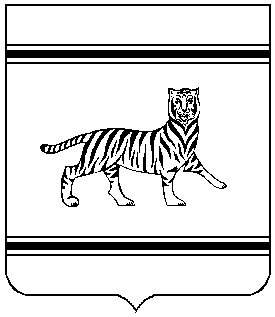 